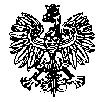 KOMENDA  WOJEWÓDZKA  POLICJIz siedzibą w RadomiuSekcja Zamówień Publicznychul. 11 Listopada 37/59,      26-600 Radomtel. 47 701 31 03l.dz. ZP- 1863/24	           Radom, dnia  28.06.2024r.RTJ –38/24		     WYKONAWCYINFORMACJA  z otwarcia ofertdotyczy postępowania o udzielenie zamówienia publicznego ogłoszonego na dostawy  w trybie podstawowym bez możliwości prowadzenia negocjacji, na podstawie art. 275 pkt 1 w przedmiocie zamówienia pn. Zakup i dostawa materiałów kancelaryjno - biurowych dla jednostek garnizonu mazowieckiego i jednostek zamiejscowych KGPNr wewnętrzny postępowania 30/24 (ID 942053)Ogłoszenie nr 2024/BZP 00369105 z dnia 2024-06-17Zamawiający - Komenda Wojewódzka Policji z siedzibą w Radomiu, działając na podstawie
 art. 222  ust. 5 ustawy z dnia 11 września 2019r. Prawo zamówień publicznych (Dz. U. z 2023r. poz. 1605 z późn. zm.) informuje, iż w wyznaczonym przez Zamawiającego terminie tj. do dnia 28.06.2024r. do godziny 10:00 – wpłynęło 3 (trzy) oferty  w przedmiotowym postępowaniu prowadzonym za pośrednictwem platformazakupowa.pl pod adresem: https://platformazakupowa.pl/pn/kwp_radom Zamawiający przed otwarciem ofert udostępnił na stronie internetowej prowadzonego postępowania: https://platformazakupowa.pl/pn/kwp_radom informację o kwocie, jaką zamierza przeznaczyć na  sfinansowanie zamówienia. Zamawiający na realizację przedmiotu zamówienia przeznaczył kwotę brutto 625 072,41 złNazwy albo imiona i nazwiska oraz siedziby lub miejsca prowadzonej działalności gospodarczej 
albo miejsca zamieszkania Wykonawców, których oferty zostały otwarte, ceny lub koszty zawarte w ofertach:Oferta Wykonawcy oznaczonego nr 1AGA ŚLIWSKA SPÓŁKA JAWNA uL. Tytoniowa 12, 26-600 Radom Cena oferty  – 536 752,16 zł.Oferta Wykonawcy oznaczonego nr 2EJR SPÓŁKA Z OGRANICZONĄ ODPOWIEDZIALNOŚCIĄul. Williama Heerleina Lindleya 1602-013 WarszawaCena oferty  – 379 269,84 zł,Oferta Wykonawcy oznaczonego nr 3FAMEX JASTRZĘBSCY SPÓŁKA JAWNAul. Żeromskiego, nr 104, 26-600 Radom Cena oferty  – 408 162,73 zł.Z poważaniem    Kierownik Sekcji Zamówień Publicznych             KWP zs. w Radomiu               Justyna KowalskaInformację z otwarcia ofert opublikowano na platformie zakupowej Open Nexus, pod adresem www.platformazakupowa.pl/pn/kw_radom  w dniu 28.06.2024r.Opracował  Małgorzata Wójcik